Folge 4Der Zoll kämpft zusammen mit dem Verein „STOP PIRACY“ gegen die Fälschung von Produkten. Hinter den Fälschungen stehen kriminelle (=verbrecherische) Organisationen. Diese Organisationen kümmern sich nicht um Forschung, Ent-wicklung und Umweltstandards. Oft steckt zudem Kinderarbeit hinter diesen Unternehmen. Aufgabe 1:Welche Produkte werden am meisten gefälscht? Vervollständige die Tabelle:Accessoires (z.B. Taschen, Sonnenbrillen)	____ % 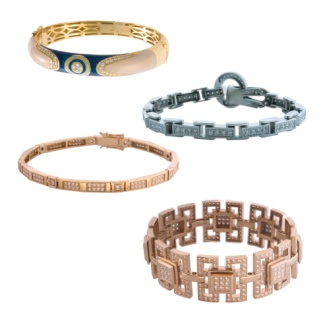 ________________________________      24    %Uhren und Schmuck				____ %________________________________	      7   %Der Schweizer Zoll kontrolliert die Ein-, Aus- oder Durchfuhr von Waren. Er zieht jedes Jahr tausende von gefälschten Produkten aus dem Verkehr. Am meisten gefälschte Ware wird aus China beschlagnahmt (= weggenommen).  Der Schweizer Zoll kontrolliert einzelne Warensendungen ganz genau:Aufgabe 2:Notiert in der Klasse, was die Zöllner bei der Kontrolle machen:___________________________________________________________________________________________________________________________________________________________________________________________________Gefälschte Produkte sind meist von schlechter Qualität. Gefälschte Medikamente, vor allem über das Internet verkauft, haben oft gar keinen Wirkstoff oder in einer falschen Dosierung (= Menge). Für den Menschen kann dies lebensgefährlich sein.Aufgabe 3: Suche im Internet, in Zeitungen oder Heften Produkte, die oft gefälscht werden und mache hier oder auf einem separaten Blatt eine Collage: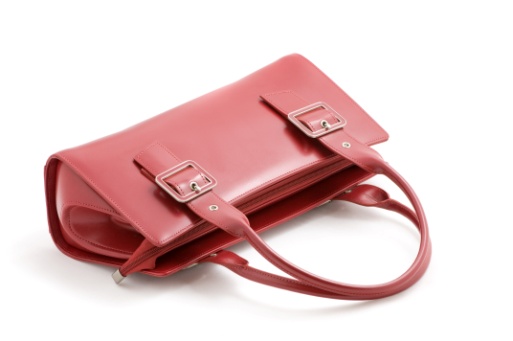 Der Zoll und seine Aufgaben: Produktepiraterie 